Zufriedenheitsbekundung des Software-Kunden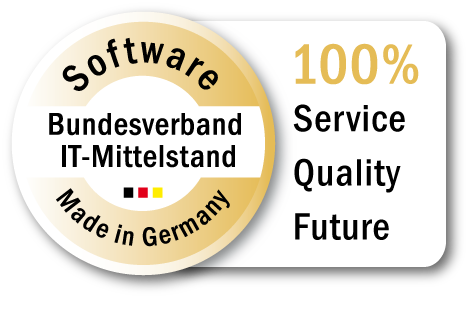 Mit dieser Bekundung beabsichtigt der Bundesverband IT-Mittelstand e.V. (BITMi) die Zufriedenheit des Kunden mit der zu zertifizierenden Software zu prüfen, um die Qualität des Gütesiegels Software Made in Germany aufrecht zu erhalten.Angaben zum Kunden Angaben zur SoftwareSelbsterklärungWir erklären hiermit, dass die oben genannte/n Software-Produkt/e unseren an diese gestellten Erwartungen entsprechen und können die nachfolgenden Kriterien des Siegels vollkommen bestätigen.Die Benutzeroberfläche, das Hilfesystem, die Dokumentation und die Service- und Supportleistungen sind für den Endbenutzer multilingual bzw. in deutscher Sprache.Die Zukunftssicherheit der Software wird für den bestimmungsgemäßen Einsatz vertraglich zugesichert.Wir sind Kunde des Unternehmensund beziehen folgende/s Software-Produkt/e:      und beziehen folgende/s Software-Produkt/e:      FirmennameStraßeOrtPostleitzahlPostfachTelefonTelefaxE-Mail Web-URLName Unterzeichnender(r)Position Unterzeichnender(r)Name der SoftwareVersion12345Ort, Datum, StempelUnterschrift